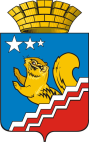 СВЕРДЛОВСКАЯ ОБЛАСТЬВОЛЧАНСКАЯ ГОРОДСКАЯ ДУМАШЕСТОЙ СОЗЫВ  Тринадцатое заседание                          РЕШЕНИЕ № 50г. Волчанск								      	                30.10.2019 г.Информация о детском травматизме на территории Волчанского городского округаЗаслушав информацию Бородулиной И.В., заместителя главы администрации Волчанского городского округа по социальным вопросам, о детском травматизме на территории Волчанского городского округа (за девять месяцев 2019 года)ВОЛЧАНСКАЯ ГОРОДСКАЯ ДУМА РЕШИЛА:Принять информацию к сведению (прилагается).Контроль за выполнением настоящего Решения возложить на Комиссию по социальной политике и вопросам местного самоуправления (Гетте И.Н.).Глава Волчанского 							Председатель Волчанскойгородского округа							городской Думы                    А.В. Вервейн 							      А.Ю. ПермяковИнформация о детском травматизме на территории Волчанского городского округа в 2019 году1. Сведения о гибели несовершеннолетних2. Сведения о состоянии травматизма среди несовершеннолетних за 9 месяцев 2019 годаПо итогам 9 месяцев 2019 года на территории Волчанского городского округа наблюдается снижение травм среди несовершеннолетних в сравнении с 2018 годом, имеется положительная динамика: - отсутствуют дорожно-транспортные травмы;- снижение бытовых травм на уровне прошлого года;-  снижение уличных травм на 21% (АППГ 18%);- снижение школьных травм на 40%. но при этом в 2019 году чуть возросли спортивные травмы на 50%; и возросла смертность детей по причине пожара и угарного газа,  погиб 1 ребенок (100%).ГБУЗ СО "Волчанская городская больница" проводит ежемесячный анализ гибели и травматизма несовершеннолетних.Анализ состояния гибели и травматизма несовершеннолетних показывает, что травмирование детей в Волчанском городском округе остается еще на высоком уровне. Заслуживают  внимания травмы полученные на улице: дети катаются на велосипедах, самокатах, роликах, не соблюдая правила безопасности; бытовые травмы: ожоги и ошпаривания кипятком; спортивные травмы, полученные на тренировках.Следовательно необходимо проводить профилактические мероприятия, связанные с безопасностью детей на улице, в спортивных секциях и дома. Профилактике травматизма несовершеннолетних в Волчанском городском округе уделяют внимание все заинтересованные службы и ведомства. I. Отдел образования принимает дополнительные меры по снижению детского травматизма во время образовательной деятельности.При приемке образовательных организаций к новому учебному году было уделено особое внимание приемочной комиссией подготовке ОУ к вопросам ОТ и ТБ, применяемая при образовательном процессе среди учащихся.С целью профилактики травматизма в образовательных организациях проводятся классные часы, беседы, внеплановые инструктажи, родительские собрания, напоминающие детям и родителям основные правила безопасного поведения в различных ситуациях. Проведение мероприятий, посвященных Международному дню охраны труда, 28 апреля.На базе образовательных учреждений организована работа дружин юных инспекторов движения (ЮИД), юных пожарных (ДЮП). С сотрудниками ОУ проводятся внеплановые инструктажи на совещаниях при директоре, производственных совещаниях. Кроме этого, вопросы профилактики гибели и травматизма решаются при подготовке к летней оздоровительной кампании - обучение технике безопасности проведены с работниками всех оздоровительных учреждений. II. В ГБУЗ СО "Волчанская городская больница":1. ежемесячно проводятся совещания с медицинским персоналом детской поликлиники, фельдшерами по вопросам профилактики детского травматизма; 2. проведение медицинскими работниками профилактических бесед с родителями в образовательных организациях Волчанского городского округа, участковыми терапевтами в детской поликлинике с выдачей брошюр; 3 оформление информационных стендов в в детской поликлинике; 4. проведение постоянного мониторинга состояния детей первого года жизни, патронаж детей из социально неблагополучных семей; 5. заслушивание главного врача ВГБ  ежеквартально по вопросам профилактики гибели  и травматизма несовершеннолетних на заседании  межведомственной комиссии по профилактике социально-значимых заболеваний; 6. В рамках реализации муниципальной программы "Формирование комфортной среды на территории Волчанского городского округа до 2024 года" проведена  работа по благоустройству 6 дворовых территорий и строительству детских площадок, которые установлены в соответствии  с условиями ГОСТа и безопасности. Нужно отметить, что благоустроенные дворы предусматривают безопасное катание на велосипедах, самокатах, роликах, других спортивных приспособлений. Работа по благоустройству ещё двух дворов продолжается.7. На заседании территориальной комиссии по делам несовершеннолетних и защите их прав рассматривается вопрос профилактики гибели и травматизма на территории Волчанского городского округа. III. В целях предупреждения аварийности и дорожно-транспортного травматизма, привития участникам дорожного движения дисциплины и культуры поведения на дорогах проводится комплекс пропагандистских мероприятий, в тесном взаимодействии с 10-м ОП ММО МВД России «Краснотурьинский», это ряд ежегодных мероприятий по профилактике детского дорожно-транспортного травматизма: «Разработка маршрута Дом-Школа-Дом» для первоклассников,  «Внимание каникулы!», «Горка», «Внимание дети!», «Безопасная дорога», «Безопасное колесо» и др. В Волчанском городском округе осуществляет деятельность комиссия по безопасности дорожного движения, на заседаниях, которой рассматриваются вопросы состояния аварийности дорог, детского травматизма. В 2019 году проводится ремонт дорог местного значения. В планах установка дорожных ограничительных знаков, дорожная разметка на вновь асфальтированных участках. На перекрестках дорог, в том числе на фонтанной площади в северной части города.Установка новых опор уличного освещения.Безопасность дорог вблизи образовательных учреждений:Уделяется большое внимание установке дорожных ограждений вблизи образовательных учреждений в соответствии с ГОСТ Р 52289-2004 «Правила применения дорожных знаков, разметки, дорожных ограждений и направляющих устройств». Продолжается ремонт дорог вблизи  23 и 26 школ.  IV. В рамках муниципальной программы "Обеспечение общественной безопасности" рассматриваются вопросы пожарной безопасности: изготовление памяток, буклетов, извещателей задымления семей группы риска.V. Огромную роль в профилактике гибели и травматизма играют средства массовой информации, официальные сайты учреждений Волчанского городского округа. На сайте Волчанского городского округа, а также на сайтах образовательных организаций регулярно размещаются материалы профилактического характера. Материалы публикуются в общеполитической газете "Волчанские вести"VI. В рамках профилактики гибели и травматизма несовершеннолетних на территории Волчанского городского округа запланированы следующие  мероприятия:1. Усиление межведомственного взаимодействия по вопросам профилактики детского травматизма рамках заседаний межведомственных комиссий. 3. Приведение к национальным стандартам пешеходных переходов вблизи образовательных организаций.4. Продолжение информационно-просветительской деятельности по вопросам безопасного поведения несовершеннолетних. 5. Постоянное повышение профессионализма педагогического персонала, усиление знаний о возрастных особенностях детей и подростков.5. Создание безопасных условий для учебы и досуга. 6. Благоустройство территорий города (дороги, пешеходный дорожки, дворовые территории, др.) Количество случаев гибели детей от 0 до 18 летКоличество случаев гибели детей от 0 до 18 летКоличество случаев гибели детей от 0 до 18 летКоличество случаев гибели детей от 0 до 18 летКоличество случаев гибели детей от 0 до 18 летКоличество случаев гибели детей от 0 до 18 летКоличество случаев гибели детей от 0 до 18 летКоличество случаев гибели детей от 0 до 18 летКоличество случаев гибели детей от 0 до 18 летКоличество случаев гибели детей от 0 до 18 летКоличество случаев гибели детей от 0 до 18 летвсегоИз них по причинамИз них по причинамИз них по причинамИз них по причинамИз них по причинамИз них по причинамИз них по причинамИз них по причинамИз них по причинамИз них по причинамТранспортной травмыутоплениеВ результате пожараОт отравленийОт отравленийОт отравленийсуицидЖестокое обращение с детьми со стороны родителейПреступления, связанные с посягательством на жизнь и здоровье н/сдругиеТранспортной травмыутоплениеВ результате пожаравсегоНаркотическими средствамиАлкоголесодержащими жидкостямисуицидЖестокое обращение с детьми со стороны родителейПреступления, связанные с посягательством на жизнь и здоровье н/сдругие2019г.1 00100000002018г.000000000002017г.00000000000Количество случаев травматизма детей от 0 до 18 лет9 мес.Количество случаев травматизма детей от 0 до 18 лет9 мес.Количество случаев травматизма детей от 0 до 18 лет9 мес.Количество случаев травматизма детей от 0 до 18 лет9 мес.Количество случаев травматизма детей от 0 до 18 лет9 мес.Количество случаев травматизма детей от 0 до 18 лет9 мес.СпортивныетравмыБытовые травмыШкольные травмыдтпУличныетравмы2019г.130 65714-54 2018г.15135723-682017г. 17896123382